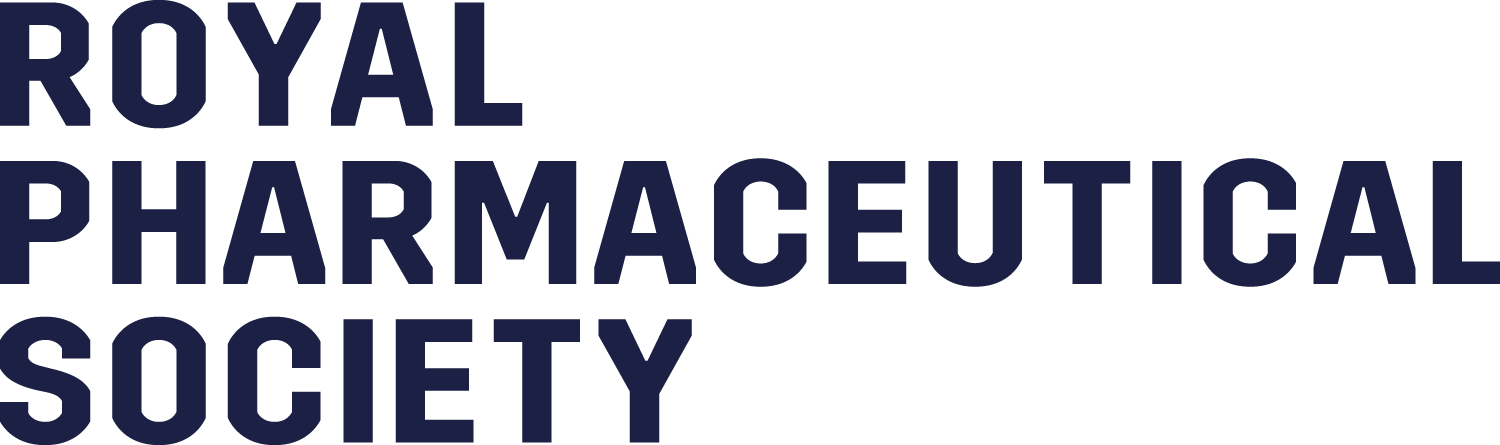 Medication Related Consultation Framework (MRCF)Learner Details  Full name:      Introduction     Was the pharmacist fully able to build a therapeutic relationship with the patient? Did they…?Introduction     Was the pharmacist fully able to build a therapeutic relationship with the patient? Did they…?Introduction     Was the pharmacist fully able to build a therapeutic relationship with the patient? Did they…?ActivityYes / NoComments / ReflectionsIntroduce themselves     Confirm patient’s identityDiscuss purpose and structure of the consultationInvite patient to discuss medication or health-related issueNegotiate a shared agendaRating:                          0                    1                     2                     3                     4                      Not able to build a                                                                                                     Fully able to build a                 therapeutic relationship                                                                                               therapeutic relationshipRating:                          0                    1                     2                     3                     4                      Not able to build a                                                                                                     Fully able to build a                 therapeutic relationship                                                                                               therapeutic relationshipRating:                          0                    1                     2                     3                     4                      Not able to build a                                                                                                     Fully able to build a                 therapeutic relationship                                                                                               therapeutic relationshipComments and learning needs (areas for improvement / action points):      	Comments and learning needs (areas for improvement / action points):      	Comments and learning needs (areas for improvement / action points):      	Data Collection & Problem Identification Was the pharmacist fully able to identify the patient’s pharmaceutical needs? Did they…?Data Collection & Problem Identification Was the pharmacist fully able to identify the patient’s pharmaceutical needs? Did they…?Data Collection & Problem Identification Was the pharmacist fully able to identify the patient’s pharmaceutical needs? Did they…?ActivityYes / NoComments / ReflectionsDocument a full medication history   Assess the patient understands the rationale for prescribed treatmentElicit patient’s (lay) understanding of his/her illnessElicit concerns about treatmentExplore social history	Ask how often patient misses dose(s) of treatment (i.e. assess patient adherence)	Establish reasons for missed dose(s), if any (i.e. intentional or unintentional non-adherence)	Identify and prioritise patient’s pharmaceutical problems (summarising) Rating:                          0                    1                     2                     3                     4                      Not able to identify                                                                                                      Fully able to identify           patient’s pharmaceutical needs                                                                                   patient’s pharmaceutical needRating:                          0                    1                     2                     3                     4                      Not able to identify                                                                                                      Fully able to identify           patient’s pharmaceutical needs                                                                                   patient’s pharmaceutical needRating:                          0                    1                     2                     3                     4                      Not able to identify                                                                                                      Fully able to identify           patient’s pharmaceutical needs                                                                                   patient’s pharmaceutical needComments and learning needs (areas for improvement / action points):      Comments and learning needs (areas for improvement / action points):      Comments and learning needs (areas for improvement / action points):      Actions and Solutions Was the pharmacist fully able to establish an acceptable management plan with the patient? Did they…?Actions and Solutions Was the pharmacist fully able to establish an acceptable management plan with the patient? Did they…?Actions and Solutions Was the pharmacist fully able to establish an acceptable management plan with the patient? Did they…?ActivityYes / NoComments / ReflectionsRelate information to patient’s illness & treatment beliefs (risk-benefit discussion)Involve patient in designing a management planGive advice on how & when to take medication, length of treatment & negotiates follow upCheck patient’s ability to follow plan (are there any problems?)Check patient understanding	Refer appropriately to other healthcare professional(s)	Rating:                          0                    1                     2                     3                     4                   Not able to establish an                                                                                             Fully able to establish an                 acceptable management                                                                                            acceptable management                    plan with the patient                                                                                                    plan with the patientRating:                          0                    1                     2                     3                     4                   Not able to establish an                                                                                             Fully able to establish an                 acceptable management                                                                                            acceptable management                    plan with the patient                                                                                                    plan with the patientRating:                          0                    1                     2                     3                     4                   Not able to establish an                                                                                             Fully able to establish an                 acceptable management                                                                                            acceptable management                    plan with the patient                                                                                                    plan with the patientComments and learning needs (areas for improvement / action points):      Comments and learning needs (areas for improvement / action points):      Comments and learning needs (areas for improvement / action points):      ClosureWas the pharmacist fully able to negotiate safety netting strategies with the patient? Did they…?ClosureWas the pharmacist fully able to negotiate safety netting strategies with the patient? Did they…?ClosureWas the pharmacist fully able to negotiate safety netting strategies with the patient? Did they…?ActivityYes / NoComments / ReflectionsExplain what to do if patient has difficulties to follow plan and whom to contactProvide a further appointment or contact pointOffer opportunity to ask further questionsRating:                          0                    1                     2                     3                     4                      Not able to negotiate                                                                                                Fully able to negotiate                   safety netting strategies                                                                                            safety netting strategiesRating:                          0                    1                     2                     3                     4                      Not able to negotiate                                                                                                Fully able to negotiate                   safety netting strategies                                                                                            safety netting strategiesRating:                          0                    1                     2                     3                     4                      Not able to negotiate                                                                                                Fully able to negotiate                   safety netting strategies                                                                                            safety netting strategiesComments and learning needs (areas for improvement / action points):      	Comments and learning needs (areas for improvement / action points):      	Comments and learning needs (areas for improvement / action points):      	Consultation BehavioursWas the pharmacist fully able to demonstrate the following consultation behaviours? Did they…?Consultation BehavioursWas the pharmacist fully able to demonstrate the following consultation behaviours? Did they…?Consultation BehavioursWas the pharmacist fully able to demonstrate the following consultation behaviours? Did they…?ActivityYes / NoComments / ReflectionsListen actively & allow the patient to complete statementsUse open & closed questions appropriatelyDemonstrate empathy & support the patient	Avoid or explain jargonAccept the patient (i.e. show respect, not judgemental or patronising)	Adopt a structured & logical approach to the consultationSummarise information at appropriate time points	Manage my time effectively (work well within the time available)Keep the interview “on track” or regain “control” when necessaryRating:                          0                    1                     2                     3                     4                 Not able to demonstrate                                                                                              Fully able to demonstrate                any of these consultation                                                                                                  these consultation                            behaviours                                                                                                                  behavioursRating:                          0                    1                     2                     3                     4                 Not able to demonstrate                                                                                              Fully able to demonstrate                any of these consultation                                                                                                  these consultation                            behaviours                                                                                                                  behavioursRating:                          0                    1                     2                     3                     4                 Not able to demonstrate                                                                                              Fully able to demonstrate                any of these consultation                                                                                                  these consultation                            behaviours                                                                                                                  behavioursLearning needs (areas for improvement / action points):      	Learning needs (areas for improvement / action points):      	Learning needs (areas for improvement / action points):      	Overall ImpressionOverall, the learner’s ability to consult with the patient meant that their pharmaceutical needs were:Not addressed         Partially addressed         Mostly addressed 	    Fully addressed 	Main strengths:      Main areas of weakness / further improvement:     MappingMappingMappingMappingMappingMappingMappingMappingMappingMappingProfessional PracticeProfessional PracticeCommunication & collaborative workingCommunication & collaborative workingLeadership & ManagementLeadership & ManagementEducationEducationResearchResearch1.12.13.14.15.11.22.23.24.25.21.32.33.34.31.42.43.44.41.52.53.54.51.62.63.64.61.72.73.71.82.83.81.93.91.101.111.121.31.14Collaborator DetailsCollaborator DetailsCollaborator DetailsCollaborator Name:      Collaborator Name:      Collaborator Name:      Collaborator Role:Educational supervisor / tutorEmployerPractice supervisorSenior pharmacistWorkplace facilitatorOtherCollaborator Signature:                                                                                                                                                                                                                                                                                                                                                                                                                                                                                                       Collaborator Signature:                                                                                                                                                                                                                                                                                                                                                                                                                                                                                                       Collaborator Signature:                                                                                                                                                                                                                                                                                                                                                                                                                                                                                                       Date:                                                                                                                                                                                                                                                                                                                                                                                                                                                                                                  Date:                                                                                                                                                                                                                                                                                                                                                                                                                                                                                                  Date:                                                                                                                                                                                                                                                                                                                                                                                                                                                                                                  